Первомайский филиал ОГБПОУ «Томский аграрный колледж»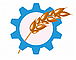 объявляет набор обучающихся на 2019-2020 учебный годпо следующим профессиям и специальностям:Бюджетная подготовка (бесплатное обучение)  с получениемсреднего образования очная форма обучения:Прием документов с 20 июня 2019г. по 15 августа 2019г.Мастер сельскохозяйственного производства – 25 человек (срок обучения -3 года 10 месяцев)Тракторист – машинист сельскохозяйственного производства – 25 человек  (срок обучения – 2 года 10 месяцев)При успешном окончании обучения выпускники получают диплом о среднем профессиональном образовании и свидетельство о присвоении рабочего по каждой профессии, входящей в программуБюджетная подготовка (бесплатное обучение) без получения среднего образования очная формаИзготовитель пищевых полуфабрикатов - 12 человек (ОВЗ) (срок обучения 10 месяцев)При успешном окончании обучения выпускники получают свидетельство о присвоении рабочего, должности служащего. Обучающимся по очной форме предоставляются все социальные гарантии – питание, подвоз или общежитие, стипендия (социальная и академическая) при наличии оснований.Стипендия академическая- 664 руб., социальная - 996 руб.,     Сиротам и детям, оставшимся без попечения родителей предоставляется полное государственное обеспечение.Осуществляем прием на следующие специальностисреднего профессионального образования (очное, платно)на базе 9 классов с получением среднего образования:Повар, кондитер (срок обучения – 3 года 10 месяцев) Ориентировочная стоимость по программам СПО – очное обучение – 76 160 руб. (оплата возможна помесячно)Документы для приема:Заявление Документ об образовании (аттестат)-копия и подлинникМедицинская справка для поступающих форма 086/у Фотографии 3*4- 6 штукКопия паспортаКопия СНИЛСКопия ИННСправка из администрации сельского поселения о составе семьи Копия приписного (для юношей)За справками обращаться по тел. 2-16-50 или по адресу:с. Первомайское, ул. Ленинская , д. 27 каб. 14 (2-й этаж, приемная)